от 19.03.2020  № 247О праздновании 75-й годовщины Победы в Великой Отечественной войне 1941–1945 годов на территории ВолгоградаВ связи с подготовкой и проведением празднования 75-й годовщины 
Победы в Великой Отечественной войне 1941–1945 годов, руководствуясь статьями 7, 39 Устава города-героя Волгограда, администрация ВолгоградаПОСТАНОВЛЯЕТ:1. Утвердить прилагаемую Программу мероприятий, посвященных празднованию 75-й годовщины Победы в Великой Отечественной войне 1941–
1945 годов на территории Волгограда (далее – мероприятия).2. Управлению по координации массовых мероприятий и взаимодействию с правоохранительными органами аппарата главы Волгограда:2.1. Координировать деятельность территориальных и отраслевых (функциональных) структурных подразделений администрации Волгограда по подготовке и проведению мероприятий.2.2. Организовать взаимодействие с правоохранительными органами и другими силовыми структурами Волгограда по вопросам обеспечения общественной безопасности и антитеррористической защищенности граждан при проведении мероприятий.3. Установить даты, время и границы мест проведения мероприятий 
согласно приложению к настоящему постановлению.4. Территориальным и отраслевым (функциональным) структурным подразделениям администрации Волгограда, ответственным за проведение мероприятий:4.1. Организовать проведение мероприятий, предусмотренных Программой мероприятий.4.2. Обеспечить медицинское обслуживание мероприятий.5. Администрациям районов Волгограда обеспечить:5.1. Совместно с департаментом городского хозяйства администрации Волгограда благоустройство и уборку территорий в местах проведения мероприятий.5.2. Участие ветеранов Великой Отечественной войны в мероприятиях.5.3. Совместно с правоохранительными органами Волгограда принять меры по обеспечению общественной безопасности в местах проведения мероприятий.5.4. Довести до сведения организаций и индивидуальных предпринимателей информацию об установленных границах мест проведения мероприятий 
в соответствии с настоящим постановлением.5.5. В случае объективной потребности обеспечить организацию торгового обслуживания в местах проведения мероприятий в соответствии с Порядком выдачи разрешений на право размещения нестационарных торговых объектов в дни проведения массовых праздничных, общественно-политических, культурно-массовых и спортивно-массовых мероприятий, утвержденным постановлением администрации Волгограда от 31 июля 2017 г. № 1231 «Об утверждении Порядка выдачи разрешений на право размещения нестационарных торговых объектов в дни проведения массовых праздничных, общественно-политических, культурно-массовых и спортивно-массовых мероприятий».6. Департаменту по образованию администрации Волгограда организовать участие в мероприятиях обучающихся муниципальных образовательных учреждений Волгограда.7. Муниципальному автономному учреждению «Информационное агентство Волгограда» обеспечить праздничное оформление Волгограда и мест проведения мероприятий.8. Департаменту городского хозяйства администрации Волгограда обеспечить:8.1. Временное ограничение или прекращение движения транспортных средств в местах проведения мероприятий.8.2. Выделение автобусов по заявке управления Министерства внутренних дел Российской Федерации по городу Волгограду для обеспечения охраны общественного порядка в местах проведения мероприятий.9. Администрации Центрального района Волгограда обеспечить установку временных мобильных туалетов в местах проведения общегородских мероприятий.10. Комитету гражданской защиты населения администрации Волгограда предусмотреть меры по защите населения на случай возникновения чрезвычайных ситуаций в местах проведения мероприятий.11. Управлению по взаимодействию со средствами массовой информации аппарата главы Волгограда обеспечить освещение мероприятий в средствах массовой информации.12. Настоящее постановление вступает в силу со дня его официального опубликования.13. Контроль за исполнением настоящего постановления возложить на руководителя аппарата главы Волгограда Алтухова Е.А.Глава Волгограда									В.В.ЛихачевУТВЕРЖДЕНАпостановлением администрации Волгоградаот 19.03.2020  № 247ПРОГРАММАмероприятий, посвященных празднованию 75-й годовщины Победы в Великой Отечественнойвойне 1941–1945 годов на территории ВолгоградаУправление по координации массовых мероприятий и взаимодействию с правоохранительными органами аппарата главы Волгограда Приложение к постановлениюадминистрации Волгоградаот 19.03.2020  № 247ДАТЫ, ВРЕМЯ И ГРАНИЦЫмест проведения мероприятий, посвященных празднованию 75-й годовщины Победы в Великой Отечественной войне 1941–1945 годов 
на территории Волгограда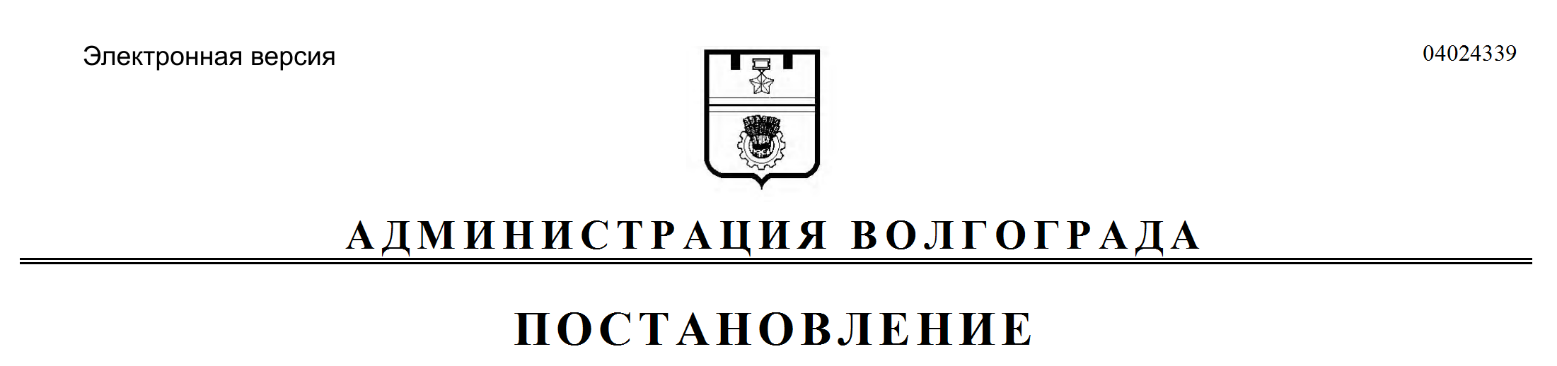 №п/пНаименование мероприятияДата, время проведения мероприятияМесто проведения мероприятияОтветственный12345Общегородские мероприятияОбщегородские мероприятияОбщегородские мероприятияОбщегородские мероприятияОбщегородские мероприятия1.Городской информационный патриотический проект 
«От Сталинграда до Великой Победы!» Март – май 2020 г.Образовательные учреждения ВолгоградаКомитет молодежной политики и туризма администрации 
Волгограда2.Городской этап XXXII спартакиады обучающихся образовательных организаций Волгоградской областиМарт – май 2020 г.Муниципальные образовательные учреждения (МОУ) ВолгоградаДепартамент по образованию администрации Волгограда3.Городские краеведческие чтения старшеклассниковМарт – апрель 2020 г.Муниципальное учреждение дополнительного образования «Детско-юношеский центр Волгограда» (ул. Красно-
знаменская, 11)Департамент по образованию администрации Волгограда123454.Городские педагогические чтения Март – апрель 2020 г.Муниципальное учреждение дополнительного образования «Детско-юношеский центр Волгограда» (ул. Красно-
знаменская, 11)Департамент по образованию администрации Волгограда5.Городской конкурс экскурсоводов «Боевая история моего города»Март – апрель 2020 г.МОУ ВолгоградаДепартамент по образованию администрации Волгограда6.Городской конкурс фоторабот «Память, которой не будет конца…»Март – апрель2020 г.МОУ ВолгоградаДепартамент по образованию администрации Волгограда7.Ежегодная единовременная денежная выплата в связи 
с Днем Победы советского народа в Великой Отечественной войне 1941–1945 годов (1945 год) участникам Великой Отечественной войны, 
постоянно или преимущественно проживающим на территории Волгограда, 
в размере 1 тыс. рублейII квартал 2020 г.Территория ВолгоградаКомитет жилищной и социальной политики администрации Волгограда 8.Литературно-музыкальные гостиныеII квартал 2020 г.Районные отделения муниципального учреждения (МУ) «Клуб пожилых людей»(ул. Ковровская, 22, ул. Рионская, 2, ул. им. Кирова, 112,ул. Остравская, 4, ул. Таращанцев, 19,пр-кт Университетский, 90,ул. им. Клименко, 6, ул. им. Рокоссовского, 24а)Комитет жилищной и социальной политики администрации Волгограда 9.II открытый городской фестиваль песни «Души прекрасные порывы» среди обучающихся образовательных 
учреждений Волгограда 
(отборочный тур, гала-концерт победителей и призеров);круглый стол с участием 
руководителей творческих коллективов03, 04 апреля 2020 г.11 апреля 2020 г.12.00–14.00Муниципальное учреждение дополнительного образования «Детско-юношеский центр Краснооктябрьского района Волгограда» (ул. им. Кузнецова, 43)муниципальное учреждение культуры (МУК) «Комплекс культуры и отдыха имени Ю.А.Гагарина Краснооктябрьского района Волгограда» (ул. им. Пельше, 3)Департамент по образованию администрации Волгограда10.Проведение уроков Победы 
и уроков мужестваАпрель – май 2020 г.МОУ ВолгоградаДепартамент по образованию администрации Волгограда11.Проведение операции 
«Обелиск» Апрель – май 2020 г.Территория ВолгоградаДепартамент по образованию администрации Волгограда12.Городской патриотический проект «Вернуть из забвения» Апрель – май2020 г.Образовательные учреждения ВолгоградаКомитет молодежной политики и туризма администрации 
Волгограда13.Лично-командное Первенство на Кубок Волгоградского 
казачьего конно-спортивного клуба по казачьему много-
борьюАпрель – май2020 г.База муниципального бюджетного учреждения (МБУ) «Волгоградский казачий конно-спортивный клуб» 
(ул. Удмуртская, 19а)Комитет молодежной политики и туризма администрации 
Волгограда14.Городская акция «Мамаев курган – символ Победы»Май 2020 г.Федеральное государственное бюджетное учреждение культуры (ФГБУК) «Государственный историко-мемориальный музей-заповедник «Сталинградская битва» 
(Мамаев курган)Департамент по образованию администрации Волгограда15.26 форум юных интернационалистов России и стран ближнего зарубежья11–15 апреля 2020 г.Муниципальное учреждение дополнительного образования «Детско-юношеский центр Волгограда» (ул. Красно-
знаменская, 11)Департамент по образованию администрации Волгограда16.Городской конкурс знаменных групп21 апреля 2020 г.10.00Муниципальное учреждение дополнительного образования «Детско-юношеский центр Волгограда» (ул. Красно-
знаменская, 11)Департамент по образованию администрации Волгограда17.II городской вокально-эстрадный конкурс «Тот цветущий 
и поющий яркий май!»22 апреля 2020 г.10.00Муниципальное учреждение дополнительного образования «Детско-юношеский центр Советского района Волгограда» (ул. им. Ухтомского, 2)Департамент по образованию администрации Волгограда18.Районный смотр строя и песни «Шаги Победы» среди команд военно-патриотических клубов, юнармейских
отрядов, кадетских классов Волгограда23 апреля 2020 г.11.00–14.00Наб. Красноармейского 
района (монумент В.И.Ленину)Комитет молодежной политики и туризма администрации 
Волгограда19.Городское физкультурно-спортивное соревнование «Сталинградский десант»23 апреля 2020 г.14.0028 апреля 2020 г.14.00Муниципальное учреждение дополнительного образования «Детско-юношеский центр Волгограда» (ул. Красно-
знаменская, 11)Департамент по образованию администрации Волгограда20.Подведение итогов и церемония награждения победителей и призеров городского конкурса экскурсоводов «Боевая история моего города», городского конкурса фоторабот «Память, которой не будет конца…»24 апреля 2020 г.14.00Муниципальное учреждение дополнительного образования «Центр развития творчества детей и юношества Ворошиловского района Волгограда» (ул. Козловская, 10)Департамент по образованию администрации Волгограда 21.Спортивно-массовое мероприятие «Волгоградский 
марафон», посвященное 
памяти заслуженного 
мастера спорта СССР 
Бориса Гришаева25, 26 апреля 2020 г.10.00Участок 0-й Продольной 
магистрали от ул. им. Калинина до стадиона «Волгоград Арена» (старт от памятника «Пожарный пароход «Гаситель»)Комитет по физической культуре и спорту администрации Волгограда22.Городская патриотическая 
акция «15 дней до Великой Победы»24 апреля 2020 г.10.00–11.0010.00–11.0012.00–14.0011.00–12.0012.00–14.00Памятник воинам-сибирякам (Советский район, пр-кт Университетский, 45)памятник М.А.Паникахе(Краснооктябрьский район)ФГБУК «Государственный историко-мемориальный 
музей-заповедник «Сталинградская битва» (Центральный район)памятник «Защитникам 
Сталинграда от благодарных тракторостроителей»
(Тракторозаводский район)пл. Свободы, у братской 
могилы советских воинов, 
памятного знака четырем 
Героям (Красноармейский район)Комитет молодежной политики и туризма администрации 
Волгограда12.00–13.0015.00–16.0015.00–17.00памятник командующему 
64-й Армией генералу М.С.Шумилову (Кировский район)сквер имени Саши Филиппова (Ворошиловский район)памятник Маршалу Советского Союза Г.К.Жукову (Дзержинский район)23.I Международный фестиваль искусств «Наследники Победы»:концерт-акция «Салют Победе!» с участием детских духовых оркестров и хоровых 
коллективов Волгограда;торжественное мероприятие и возложение цветов у Вечного огня;фестиваль искусств «Наследники Победы»;выступление детских духовых оркестров;выступление детских духовых оркестров; концерт. Героическая кантата «Краснодон» композитора Г.Лукина 26 апреля 2020 г.11.00–14.0027 апреля 2020 г.10.0018.0018.0018.0028 апреля 2020 г.11.00ФГБУК «Государственный историко-мемориальный 
музей-заповедник «Сталинградская битва» ул. Аллея Героев, 1государственное бюджетное учреждение культуры (ГБУК) «Волгоградский государственный театр «Царицынская опера» (пр-кт им. В.И.Ленина, 97)концертный зал муниципального бюджетного учреждения дополнительного образования Волгограда «Детская школа искусств № 4» (ул. им. Рокоссовского, 40)концертный зал муниципального бюджетного учреждения дополнительного образования Волгограда «Детская школа искусств № 14» (ул. им. Островского, 3)концертный зал ГБУК «Волгоградская филармония»(наб. 62-й Армии, 4)Комитет по культуре администрации Волгограда24.Большая георгиевская игра25, 26 апреля 2020 г.МУ «Городской оздоровительный центр для детей и молодежи «Орленок»(ул. им. Бутлерова, 52)Комитет молодежной политики и туризма администрации 
Волгограда25.Парад кадетских классов 
Волгограда27 апреля 2020 г.11.00Наб. 62-й АрмииДепартамент по образованию администрации Волгограда26.Онлайн-конференция «Мир нужен всем» с участием 
учащихся образовательных учреждений Волгограда и 
Луганской народной республики. Завершение Международной патриотической акции «Лица великой Победы»28 апреля 2020 г.14.00МОУ «Лицей № 5 имени Ю.А.Гагарина Центрального района Волгограда» (ул. Мира, 17)Департамент по образованию администрации Волгограда27.Открытый кубок Волгограда по волейболу среди девушек 2006–2007 годов рождения29 апреля – 02 мая 2020 г.10.00Государственное бюджетное профессиональное образовательное учреждение «Волго-градский колледж управления и новых технологий имени Юрия Гагарина» 
(ул. им. Грамши, 53)Комитет по физической культуре и спорту администрации Волгограда 28.Тематическая праздничная программа ансамбля бардовской песни «Синий троллейбус» МУК «Волгоградконцерт»01 мая 2020 г.19.00–21.00Верхняя терраса наб. 62-й Армии (площадка около пропилеи)Комитет по культуре администрации Волгограда29.Караоке «Песни Победы»01–06 мая 2020 г. 16.00–18.00Верхняя терраса наб. 62-й АрмииКомитет молодежной политики и туризма администрации Волгограда30.Интерактивная площадка «Имена Победы» 01–08 мая 2020 г.17.00–19.00Верхняя терраса наб. 62-й АрмииКомитет молодежной политики и туризма администрации Волгограда31.Тематическая праздничная программа Волгоградского духового оркестра 
МУК «Волгоградконцерт»01 мая 2020 г.18.00–19.00Верхняя терраса наб. 62-й Армии (площадка около пропилеи)Комитет по культуре администрации Волгограда32.Показ фильмов о войне01–07 мая 2020 г.21.00–23.00Верхняя терраса наб. 62-й АрмииКомитет по культуре администрации Волгограда33.Тематическая праздничная программа МУК «Центр культуры и досуга «Авангард»02 мая 2020 г.18.00–19.30Верхняя терраса наб. 62-й Армии (площадка около пропилеи)Администрация Кировского района Волгограда34.Тематическая праздничная программа МУК «Дом культуры «Патриот» Кировского района Волгограда»02 мая 2020 г.19.30–21.00Верхняя терраса наб. 62-й Армии (площадка около пропилеи)Администрация Кировского района Волгограда35.Тематическая праздничная программа муниципального бюджетного учреждения культуры (МБУК) «Комплекс культуры и отдыха Советского района Волгограда»03 мая 2020 г.18.00–19.30Верхняя терраса наб. 62-й Армии (площадка около пропилеи)Администрация Советского района Волгограда36.Тематическая праздничная программа МУК «Комплекс культуры и отдыха имени Ю.А.Гагарина Краснооктябрьского района Волгограда»03 мая 2020 г.19.30–21.00Верхняя терраса наб. 62-й Армии (площадка около пропилеи)Администрация Краснооктябрьского района Волгограда37.Районная акция «Фронтовой блокнот»04–09 мая 2020 г.Парк «Семейный», парк «Русь», парк героев-летчиков 
(Дзержинский район)Комитет молодежной политики и туризма администрации 
Волгограда38.Тематическая игра «Нам эти песни позабыть нельзя...» 04 мая 2020 г.15.00МБУ «Молодежный центр кино и досуга «Ударник» Тракторозаводского района Волгограда» (ул. им. Дзержинского, 12)Комитет молодежной политики и туризма администрации 
Волгограда39.Тематическая праздничная программа МБУК «Центр культуры и досуга «Родина» 04 мая 2020 г.18.00–19.30Верхняя терраса наб. 62-й Армии (площадка около пропилеи)Администрация Центрального района Волгограда40.Тематическая праздничная программа МБУК «Культурно-досуговый комплекс «21 век» Дзержинского 
района Волгограда05 мая 2020 г.19.30–21.00Верхняя терраса наб. 62-й Армии (площадка около пропилеи)Администрация Дзержинского района Волгограда41.Тематическая праздничная программа МБУ «Центр культуры и молодежной политики Красноармейского района Волгограда»05 мая 2020 г.18.00–19.30Верхняя терраса наб. 62-й Армии (площадка около пропилеи)Администрация Красноармейского района Волгограда42.Тематическая праздничная программа МБУК «Дворец культуры Тракторозаводского района Волгограда»04 мая 2020 г.19.30–21.00Верхняя терраса наб. 62-й Армии (площадка около пропилеи)Администрация Тракторо-
заводского района Волгограда43.Торжественное мероприятие 06 мая 2020 г.12.00–14.00Памятный знак четырем 
Героям (Красноармейский район)Комитет молодежной политики и туризма администрации 
Волгограда44.Акция «Георгиевская 
ленточка»06 мая 2020 г.16.00–17.0007 мая 2020 г.16.00–17.0007 мая 2020 г.16.00–17.0007 мая 2020 г.16.00–17.0007 мая 2020 г.17.00–18.0008 мая 2020 г.15.00–16.0008 мая 2020 г.16.00–17.00Площадь перед МУК «Центр культуры и досуга «Авангард» (Кировский район,
ул. 64-й Армии, 26)торгово-развлекательный комплекс (ТРК) «Мармелад» (Дзержинский район,
ул. им. Землячки, 110б)остановки «ВолГАУ», «Парк «Лесогород» (Советский район, ул. им. Карла Маркса) парк «Юбилейный» (Красноармейский район, б-р им. Энгельса)остановки «Рынок «Северный», «Ул. им. генерала 
Штеменко» (Краснооктябрьский район)ул. Аллея Героев (Центральный район)сквер имени Саши Филиппова (Ворошиловский район)Комитет молодежной политики и туризма администрации 
Волгограда08 мая 2020 г.17.00–18.00остановка скоростного трамвая «ВГТЗ» (Тракторозаводский район, п. Спартановка, парк аттракционов)45.Тематическая праздничная программа муниципального бюджетного образовательного учреждения высшего 
образования «Волгоградская консерватория (институт) 
имени П.А.Серебрякова»06 мая 2020 г.18.00–19.30Верхняя терраса наб. 62-й Армии (площадка около пропилеи)Комитет по культуре администрации Волгограда46.Концерт «Салют Победы»06 мая 2020 г.18.00МБУ «Молодежный центр кино и досуга «Ударник» Тракторозаводского района Волгограда» (ул. им. Костюченко, 19)Комитет молодежной политики и туризма администрации 
Волгограда47.Тематическая праздничная программа МУК «Волгоградский музыкальный театр»06 мая 2020 г.19.30–21.00Верхняя терраса наб. 62-й Армии (площадка около пропилеи)Комитет по культуре администрации Волгограда48.Легкоатлетическая эстафета07 мая 2020 г.10.00МБУК «Центральный парк культуры и отдыха»Комитет по физической культуре и спорту администрации Волгограда49.Турнир по футболу «На руинах Сталинграда», посвященный легендарному матчу 
1943 года 07 мая 2020 г.10.00Муниципальное автономное учреждение «Физкультурно-оздоровительный комплекс «Молодежный» (ул. Молодежная, 35)Комитет по физической культуре и спорту администрации Волгограда 50.Городские соревнования 
«На знамя Победы равняем шаг!»07 мая 2020 г.10.00Федеральное государственное бюджетное образовательное учреждение высшего 
образования «Волгоградский государственный аграрный университет» (пр-кт Университетский, 26)Департамент по образованию администрации Волгограда51.Районная патриотическая 
акция «Память поколений»07 мая 2020 г.11.00–12.00МБУК «Комплекс культуры и отдыха Советского района Волгограда» (ул. Даугавская, 1)Комитет молодежной политики и туризма администрации 
Волгограда52.Районная патриотическая 
акция «Синий платочек»07 мая 2020 г.12.00–13.00МБУК «Комплекс культуры и отдыха Советского района Волгограда» (ул. Даугавская, 1)Комитет молодежной политики и туризма администрации 
Волгограда53.Районная акция «Фронтовой блокнот»07 мая 2020 г.16.00–17.00Парк «Семейный», парк «Русь», парк героев-летчиков 
(Дзержинский район)Комитет молодежной политики и туризма администрации 
Волгограда54.Городская патриотическая 
акция «Армада Победы»07 мая 2020 г.16.00–17.00ТРК «Мармелад» 
(ул. им. Землячки, 110б)Комитет молодежной политики и туризма администрации 
Волгограда55.Городской патриотический конкурс «Был месяц май!»07 мая 2020 г.16.00–17.00ТРК «Мармелад»(ул. им. Землячки, 110б)Комитет молодежной политики и туризма администрации 
Волгограда56.Районная акция «Вальс 
Победы»07 мая 2020 г.16.00–19.00Парк «Юбилейный» 
(Красноармейский район)Комитет молодежной политики и туризма администрации 
Волгограда07 мая 2020 г.17.00–17.3008 мая 2020 г.16.00–17.0008 мая 2020 г.17.30–18.3008 мая 2020 г.17.30–19.00ТРК «Мармелад» (Дзержинский район, ул. им. Землячки, 110б) парк «Комсомольский сад»(Центральный район)парк аттракционов 
(Тракторозаводский район)парк семейного досуга 
(Кировский район)57.Городская выставка моделей военной техники времен 
Великой Отечественной войны07–15 мая 2020 г.Муниципальное учреждение дополнительного образования «Центр детского технического творчества Советского района Волгограда» (ул. Китайская, 24)Департамент по образованию администрации Волгограда58.Военно-патриотическая акция «Рубежи мужества» (уборка
и благоустройство братских могил и воинских захоронений Великой Отечественной войны)07–09 мая 2020 г.Места боев Великой Отечественной войны (Калачевский, Городищенский, Иловлинский районы)Комитет молодежной политики и туризма администрации 
Волгограда59.Отборочный тур Всероссийского молодежного фестиваля «Спасибо за Победу!»07 мая 2020 г.14.00–19.00Верхняя терраса наб. 62-й Армии (площадка около пропилеи)Комитет по культуре администрации Волгограда60.Тематическая праздничная программа муниципального оркестра «Комбо-джаз-бэнд» МУК «Волгоградконцерт» 07 мая 2020 г.19.00–20.00Верхняя терраса наб. 62-й Армии (площадка около пропилеи)Комитет по культуре администрации Волгограда61.Тематическая праздничная программа ансамбля народных инструментов «Царицын» МУК «Волгоградконцерт» 07 мая 2020 г.20.00–21.00Верхняя терраса наб. 62-й Армии (площадка около пропилеи)Комитет по культуре администрации Волгограда62.Возложение венков и цветов 
к Вечному огню08 мая 2020 г.10.00–10.45Ул. Аллея ГероевУправление по координации массовых мероприятий и 
взаимодействию с правоохранительными органами аппарата главы Волгограда63.Районная акция «Фронтовой блокнот»08 мая 2020 г.11.00–12.00Площадка перед памятником Маршалу Советского Союза Г.К.Жукову (Дзержинский район)Комитет молодежной политики и туризма администрации 
Волгограда64.Выставление почетного 
караула «Пост Памяти»08 мая 2020 г.11.00–12.00Площадка перед памятником Маршалу Советского СоюзаГ.К.Жукову (Дзержинский район)Комитет молодежной политики и туризма администрации 
Волгограда65.Выставление почетного 
караула «Пост Памяти»08 мая 2020 г.11.00–12.00У братской могилы воинов Советской Армии, погибших в боях за Сталинград в 1942–1943 гг. (Советский район, тер. Рабочий поселок Горьковский, сквер на ул. им. Горького)Комитет молодежной политики и туризма администрации 
Волгограда66.Музыкально-театральный проект «С Победной песней по улицам Сталинграда»:праздничный концерт,торжественное шествие,народное гулянье «Праздник на нашей улице»08 мая 11.00–12.0012.30–13.3014.00–16.00Концертный зал муниципального бюджетного образовательного учреждения высшего образования «Волгоградская консерватория 
(институт) имени П.А.Серебрякова» (ул. Мира, 5а)ул. Мира – ул. Аллея Героевна прилегающей территории муниципального бюджетного образовательного учреждения высшего образования «Волгоградская консерватория (институт) имени П.А.Серебрякова» (ул. Мира, 5а)Комитет по культуре администрации Волгограда67.Музыкальная патриотическая акция «Случайный вальс»08 мая 2020 г.13.00–17.00Верхняя терраса наб. 62-й АрмииКомитет по культуре администрации Волгограда68.Открытый фестиваль инструментальной музыки «Весна Победы»08 мая 2020 г.16.00Парк «Семейный» (Дзержинский район)Департамент по образованию администрации Волгограда69.Вокальный фестиваль 
«Сирень»08 мая 2020 г.17.00–18.00Территория ВолгоградаКомитет молодежной политики и туризма администрации 
Волгограда70.Гала-концерт Всероссийского молодежного фестиваля «Спасибо за Победу!»08 мая 2020 г.18.00–23.00Нижняя терраса наб. 62-й Армии Комитет по культуре администрации Волгограда71.Торжественный прием делегаций и отдельных лиц председателем Волгоградской городской Думы по случаю 
75-й годовщины Победы 
в Великой Отечественной войне 1941–1945 годов08 мая 2020 г.19.00–21.00Мультиформатная площадка «Сити Холл» (отель «Южный») (ул. Рабоче-Крестьянская, 18)Управление зарубежных и 
региональных связей аппарата главы Волгограда72.Возложение венков и цветов на Мамаевом кургане09 мая 2020 г.08.00–08.40ФГБУК «Государственный историко-мемориальный 
музей-заповедник «Сталинградская битва» (Мамаев 
курган)Управление по координации массовых мероприятий и 
взаимодействию с правоохранительными органами аппарата главы Волгограда73.Открытое первенство Волгограда по дзюдо09, 10 мая 2020 г.10.00Муниципальное бюджетное учреждение Спортивная школа олимпийского резерва № 21 г. Волгограда (ул. Богунская, 3)Комитет по физической культуре и спорту администрации Волгограда 74.Районная акция «Трамвай 
Победы»09 мая 2020 г.10.00–12.00,16.00–18.00Маршрут трамвая № 11(Красноармейский район)Комитет молодежной политики и туризма администрации 
Волгограда75.Парад частей Волгоградского территориального гарнизона, Главного управления Министерства Российской Федерации по делам гражданской обороны, чрезвычайным 
ситуациям и ликвидации 
последствий стихийных 
бедствий по Волгоградской области, Федерального государственного казенного образовательного учреждения высшего образования «Волгоградская академия Министерства внутренних дел Российской Федерации», Государственного казенного общеобразовательного учреждения «Казачий кадетский корпус им. Героя Советского Союза К.И.Недорубова»09 мая 2020 г.10.00–10.45Наб. 62-й АрмииУправление по координации массовых мероприятий и 
взаимодействию с правоохранительными органами аппарата главы Волгограда76.Районное мероприятие«Победный май»09 мая 2020 г.10.00–12.00Площадка перед МОУ «Лицей № 2 Краснооктябрьского района Волгограда» 
(ул. Богунская, 18)Комитет молодежной политики и туризма администрации 
Волгограда77.Выставка работ учащихся 
художественных отделений детских школ искусств 
«Салют Победы»09 мая 2020 г.11.00–17.00Верхняя терраса наб. 62-й Армии (фонтан «Искусство»)Комитет по культуре администрации Волгограда78.Международный вокально-
хореографический фестиваль «Дети мира – дети войны»09 мая 2020 г.11.00–15.00Верхняя терраса наб. 62-й Армии Комитет по культуре администрации Волгограда79.Фестиваль «Марафон победы»09 мая 2020 г.11.00–12.30ТРК «Мармелад»(ул. им. Землячки, 110б)Комитет молодежной политики и туризма администрации 
Волгограда80.Историческая реконструкция «Тот цветущий и поющий яркий май»09 мая 2020 г.11.30–14.00Верхняя терраса наб. 62-й АрмииУправление по координации массовых мероприятий и 
взаимодействию с правоохранительными органами аппарата главы Волгограда81.Солдатский привал «Полевая кухня»09 мая 2020 г.11.30–13.30Верхняя терраса наб. 62-й АрмииКомитет по культуре администрации Волгограда82.Акция «Бессмертный полк» – шествие с портретами родственников фронтовиков09 мая 2020 г.12.00–15.00От Дома Павлова до мемориального комплекса «Героям Сталинградской битвы» на Мамаевом курганеКомитет молодежной политики и туризма администрации 
Волгограда83.Акция «Слава Русскому 
Солдату» (авто-, мотопробег участников клубов Волгограда)09 мая 2020 г.13.00–14.00Ул. Советская – пр-кт 
им. В.И.Ленина – Мамаев курган – пл. Павших БорцовУправление по координации массовых мероприятий и 
взаимодействию с правоохранительными органами аппарата главы Волгограда84.Концертная программа «Великая Победа – в единстве народов!» с участием коллективов художественной самодеятельности национально-культурных автономий и национальных общественных объединений09 мая 2020 г.15.00–17.00Верхняя терраса наб. 62-й Армии (фонтан «Искусство»)Комитет по культуре администрации Волгограда85.Концертная программа «Под салютом Великой Победы!» 
с участием муниципального музыкального творческого коллектива «Волгоградский духовой оркестр», солистов МУК «Волгоградконцерт» 
и МУК «Волгоградский 
музыкальный театр»09 мая 2020 г.17.00–18.30Верхняя терраса наб. 62-й Армии (фонтан «Искусство»)Комитет по культуре администрации Волгограда86.Торжественный прием делегаций и отдельных лиц главой Волгограда по случаю 
75-й годовщины Победы в 
Великой Отечественной войне 1941–1945 годов09 мая 2020 г.18.00–21.30Конференц-центр «Волга Холл» (Хэмптон бай Хилтон) (ул. Профсоюзная, 13)Управление зарубежных и 
региональных связей аппарата главы Волгограда87.Праздничный концерт 
«Верность Славе боевой»09 мая 2020 г.19.00–22.00Нижняя терраса наб. 62-й АрмииКомитет по культуре администрации Волгограда88.Артиллерийский салют. Праздничный фейерверк.09 мая 2020 г.22.00Наб. 62-й АрмииУправление по координации массовых мероприятий и 
взаимодействию с правоохранительными органами аппарата главы Волгограда,комитет по культуре администрации Волгограда89.Открытый городской фестиваль оркестров «Фанфары 
Победы»10 мая 2020 г.11.00–17.00Верхняя терраса наб. 62-й Армии (фонтан «Искусство»)Комитет по культуре администрации Волгограда90.Городская интеллектуально-познавательная игра 
«Высота 102,0»12–15 мая 2020 г.ФГБУК «Государственный историко-мемориальный 
музей-заповедник «Сталинградская битва» (Мамаев 
курган)Департамент по образованию администрации Волгограда91.Районная военно-патриотическая игра на местности «Патриот-2020» среди команд 
военно-патриотических клубов и учреждений начального и среднего профессионального образования Волгограда14 мая 2020 г.10.00–16.00Чапурниковская балкаКомитет молодежной политики и туризма администрации 
Волгограда 92.Гала-концерт победителей и призеров городского фестиваля детского художественного творчества «Калейдоскоп детских фантазий»15 мая 2020 г.14.00Муниципальное учреждение дополнительного образования «Детско-юношеский центр Волгограда» (ул. Красно-
знаменская, 11)Департамент по образованию администрации Волгограда93.Концерт «Победы радостные звуки»15 мая 2020 г.13.00Дом культуры Ворошиловского района (ул. КИМ, 5 )Комитет жилищной и социальной политики администрации Волгограда 94.Открытый кубок Волгограда по волейболу среди юношей 2007–2008 годов рождения15–17 мая 2020 г.10.00Государственное бюджетное профессиональное образовательное учреждение «Волгоградский колледж управления и новых технологий имени Юрия Гагарина» 
(ул. им. Грамши, 53)Комитет по физической культуре и спорту администрации Волгограда95.Торжественное открытие Международного кинофорума «Сталинградская сирень»15 мая 2020 г.18.00–23.00ФГБУК «Государственный историко-мемориальный 
музей-заповедник «Сталинградская битва» (ул. им. маршала Чуйкова, 47)Администрация Красноармейского района Волгограда96.Турнир «Кубок Победы» по игре «Что? Где? Когда?»17 мая 2020 г.14.00–16.00Торгово-развлекательный центр «Акварель» 
(пр-кт Университетский, 107)Комитет молодежной политики и туризма администрации 
Волгограда12345Красноармейский районКрасноармейский районКрасноармейский районКрасноармейский районКрасноармейский район97.Военная реконструкция 
«Бои за Берлин» 12 апреля 2020 г.10.00–17.00ГБУК «Историко-этнографический и архитектурный 
музей-заповедник «Старая Сарепта» (ул. Изобильная, 10)Администрация Красноармейского района Волгограда98.Ретропоезд «Военный эшелон»07 мая 2020 г.09.00–15.00Железнодорожная станция «Сарепта» (ул. им. Арсеньева, 15)Администрация Красноармейского района Волгограда99.Военно-спортивная игра 
«Зарница» для молодежи 
на местности24 апреля 2020 г.08.00–16.00Чапурниковская балкаАдминистрация Красноармейского района Волгограда100.Слет поколений «Сохраним 
в сердцах святую память»24 апреля 2020 г.14.00–17.00ГБУК «Волгоградский областной центр народного творчества» (б-р им. Энгельса, 1а)Администрация Красноармейского района Волгограда101.Торжественное мероприятие 06 мая 2020 г.11.00–12.00Гражданское кладбище п. Сакко и ВанцеттиАдминистрация Красноармейского района Волгограда102.Праздничное мероприятие
«Салют, Победа!»06 мая 2020 г.16.00–18.00Ул. им. композитора 
Танеева, 14Администрация Красноармейского района Волгограда103.Малый парад Победы07 мая 2020 г.11.00–12.00Ул. Лазоревая, 217 – 
ул. Лазоревая, 197Администрация Красноармейского района Волгограда104.Гала-концерт районного 
совместного фестиваля ветеранов и молодежи «Пойте, гордитесь и помните!» 07 мая 2020 г.18.00–20.00Севастопольская набережнаяАдминистрация Красноармейского района Волгограда105.Акция «Навечно в строю»08 мая 2020 г.10.00–11.00Б-р им. Энгельса – 
пр-кт им. Героев Сталинграда Администрация Красноармейского района Волгограда106.Торжественное мероприятие08 мая 2020 г.11.00–12.00Пл. СвободыАдминистрация Красноармейского района Волгограда107.Торжественное мероприятие08 мая 2020 г.13.00–14.00Мемориал «Никто не забыт, ничто не забыто» 
(ул. им. Арсеньева, 2)Администрация Красноармейского района Волгограда108.Концертная программа08 мая 2020 г.18.00–20.00Б-р им. Энгельса (второй фонтан)Администрация Красноармейского района Волгограда109.Концертная программа09 мая 2020 г.20.00–21.30Севастопольская набережнаяАдминистрация Красноармейского района Волгограда110.Праздничный фейерверк09 мая 2020 г.21.30Севастопольская набережнаяАдминистрация Красноармейского района ВолгоградаКировский районКировский районКировский районКировский районКировский район111.Фотокросс «Имя на обелиске»16 апреля 2020 г.15.00Отдел по патриотическому воспитанию (ул. им. генерала Шумилова, 10)Администрация Кировского района Волгограда112.Всероссийская акция 
«Дорога Памяти»21, 22 апреля 2020 г.11.00МУК «Дом культуры «Патриот» Кировского района Волгограда» (ул. им. Курчатова, 18б),сквер доблести и славы 
(в границах ул. им. Кирова, 127б и ул. им. Никитина)Администрация Кировского района Волгограда113.Фестиваль народного творчества «Рассветы золотой осени» в рамках III Волгоградского областного фестиваля творчества, спорта и 
здорового образа жизни 
ветеранов24 апреля 2020 г.11.00МУК «Центр культуры и 
досуга «Авангард» 
(ул. 64-й Армии, 26)Администрация Кировского района Волгограда114.Интерактивно-творческая 
акция для детей «Салют над городом!»28 апреля 2020 г.11.00МУК «Дом культуры «Патриот» Кировского района Волгограда» (ул. им. Курчатова, 18б)Администрация Кировского района Волгограда115.Праздничное собрание участников Великой Отечественной войны, вдов погибших (умерших) участников войны, тружеников тыла, граждан, имеющих статус «Дети военного Сталинграда» 29 апреля 2020 г.11.30Совет ветеранов Кировского района Волгограда(ул. 64-й Армии, 85)Администрация Кировского района Волгограда116.Районная патриотическая игра «Дороги войны, дороги победы»29 апреля 2020 г.10.30Отдел по патриотическому воспитанию (ул. им. генерала Шумилова, 10)Администрация Кировского района Волгограда117.Праздничный концерт 
«Мир в наших руках!»01 мая 2020 г.17.00Парк семейного отдыха 
«50 лет Октября»Администрация Кировского района Волгограда118.Патриотическая акция 
«Герои живут рядом»01–09 мая 2020 г.11.00Территория Кировского 
районаАдминистрация Кировского района Волгограда119.Праздничная программа «Вальс Победы» 06 мая 2020 г.17.00Территория территориального общественного самоуправления «Лавровая» 
(ул. Репродукторная, 40)Администрация Кировского района Волгограда120.V Фестиваль народного 
творчества «Да здравствует Победа!»06 мая 2020 г.17.00Парк семейного отдыха 
«50 лет Октября»Администрация Кировского района Волгограда121.Урок памяти «Война глазами женщины была еще страшней…»07 мая 2020 г.10.00Отдел по патриотическому воспитанию (ул. им. генерала Шумилова, 10)Администрация Кировского района Волгограда122.Торжественное мероприятие «Этих дней не смолкнет слава» (возложение цветов на братскую могилу советских воинов)07 мая 2020 г.11.00Братская могила защитников Сталинграда (о. Сарпинский, х. Песчаный)Администрация Кировского района Волгограда123.Праздничная программа «Майский вальс»07 мая 2020 г.17.00Парк семейного отдыха 
«50 лет Октября»Администрация Кировского района Волгограда124.Акция (вокальный флешмоб) хоровых коллективов «Победе Великой мы Славу поем!»08 мая 2020 г.09.00Сквер доблести и славы 
(в границах ул. им. Кирова, 127б и ул. им. Никитина)Администрация Кировского района Волгограда125.Возложение цветов к памят-
нику командующему 64-й Армией М.С.Шумилову;акция «Навечно в строю»,парад учащихся и кадетов 
образовательных учреждений района «Единство поколений, рожденное войной…»08 мая 2020 г.09.1010.00Сквер доблести и славы 
(в границах ул. им. Кирова, 127б и ул. им. Никитина)ул. им. Козьмы Минина – площадь у МУК «Центр культуры и досуга «Авангард» (ул. 64-й Армии, 26)Администрация Кировского района Волгограда126.Военно-патриотический 
спектакль «Мы за ценой не постоим» 08 мая 2020 г.18.00Площадь у МУК «Центр культуры и досуга «Авангард» (ул. 64-й Армии, 26)Администрация Кировского района Волгограда127.Танцевальный вечер у фонтана «Весна Победы» 14 мая 2020 г.17.00Площадь у МУК «Центр культуры и досуга «Авангард» (ул. 64-й Армии, 26)Администрация Кировского района ВолгоградаСоветский районСоветский районСоветский районСоветский районСоветский район128.Торжественное мероприятие, церемония возложения цветов и венков07 мая 2020 г.10.00Обелиск «Высота 146» на 
мемориальном комплексе «Лысая гора»Администрация Советского района Волгограда129.Праздничный концерт07 мая 2020 г.11.30МБУК «Комплекс культуры и отдыха Советского района Волгограда» (ул. Даугавская, 1)Администрация Советского района Волгограда130.Торжественное мероприятие, церемония возложения цветов и венков07 мая 2020 г.11.30Братская могила (тер. Поселок Водный, ул. Школьная, 2)Администрация Советского района Волгограда131.Торжественное мероприятие, церемония возложения цветов и венков07 мая 2020 г.12.30Братская могила (тер. Поселок Майский, ул. им. Лундышева, 26)Администрация Советского района Волгограда132.Торжественное мероприятие, церемония возложения цветов и венков08 мая 2020 г.11.00Братская могила (тер. Рабочий поселок Горьковский, 
ул. Октябрьская)Администрация Советского района Волгограда133.Праздничный концерт08 мая 2020 г.17.30МБУК «Комплекс культуры Советского района Волгограда», подразделение
«Дом культуры Горьковский» (ул. Волгоградская, 168)Администрация Советского района ВолгоградаВорошиловский районВорошиловский районВорошиловский районВорошиловский районВорошиловский район134.Праздничные концерты для ветеранов 20 апреля – 08 мая 2020 г.Образовательные учреждения Ворошиловского районаАдминистрация Ворошиловского района Волгограда135.Патриотическая акция «Рядом с нами живет ветеран»20 апреля – 08 мая 2020 г.Территория Ворошиловского районаАдминистрация Ворошиловского района Волгограда136.Праздничная встреча07 мая 2020 г.12.00–14.00МУ «Клуб пожилых людей» (ул. Ковровская, 22)Администрация Ворошиловского района Волгограда137.Торжественная акция 
(возложение цветов и венков)08 мая 2020 г.11.00–11.30Памятник воинам-северо-
морцамАдминистрация Ворошиловского района Волгограда138.Вахты памяти, возложение цветов к памятным местам Ворошиловского района08 мая 2020 г.11.00–11.30Памятные места Ворошиловского района: 
памятник «Пожарный пароход «Гаситель», памятник Саше Филиппову, памятник воинам-североморцам, памятник воинам 10-й дивизии НКВД и милиционерам 
СталинградаАдминистрация Ворошиловского района Волгограда139.Фестиваль «Победный май 
в сердцах навечно»08 мая 2020 г.12.00–14.00Сквер имени Саши ФилипповаАдминистрация Ворошиловского района Волгограда140.Военно-патриотическая игра «Эстафета Победы»16 мая 2020 г.13.00–15.00Сквер «Радомский»Администрация Ворошиловского района ВолгоградаЦентральный районЦентральный районЦентральный районЦентральный районЦентральный район141.Проведение акции «Ветеранам района – народное внимание и забота»Апрель – май 2020 г.Территория Центрального района Администрация Центрального района Волгограда142.Вручение юбилейных медалей «75 лет Победы в Великой Отечественной войне 1941–1945 гг.»Март – апрель 2020 г.Территория Центрального района Администрация Центрального района Волгограда143.Праздничный концерт 
«Поклонимся великим 
тем годам…»06 мая 2020 г.13.00МБУК «Центр культуры 
и досуга «Родина» 
(ул. Невская, 13)Администрация Центрального района Волгограда144.Танцевальный вечер «Вальс Победы!»06 мая 2020 г.15.00–16.30МБУК «Центр культуры 
и досуга «Родина»
(ул. Невская, 13)Администрация Центрального района Волгограда145.Праздничное мероприятие «Один день на фронте»:концертно-развлекательная программа «На привале»,солдатская каша07 мая 2020 г.12.00Парк «Комсомольский сад»Администрация Центрального района Волгограда146.Торжественное мероприятие «Мы помним, мы гордимся!» и церемония возложения 
гирлянд и цветов к воинским
захоронениям – братской 
могиле жителей Сталинграда и воинов 57-й и 64-й армий, погибших в 1942–1943 гг.07 мая 2020 г.10.00Ул. им. Чапаева 
(сквер им. 8 марта)Администрация Центрального района Волгограда147.Торжественное мероприятие «Мы помним, мы гордимся!»  и церемония возложения 
цветов к памятнику Маршала К.К.Рокоссовского07 мая 2020 г.10.30Ул. 7-й ГвардейскойАдминистрация Центрального района Волгограда148.Торжественное мероприятие «Мы помним, мы гордимся!» и церемония возложения 
гирлянд и цветов к воинским захоронениям – братской 
могиле воинов 13-й Гвардейской стрелковой дивизии и 10-й дивизии НКВД, погибших в 1942–1943 гг.07 мая 2020 г.11.00Пл. им. В.И.ЛенинаАдминистрация Центрального района Волгограда149.Торжественное мероприятие «Мы помним, мы гордимся!» и церемония возложения 
гирлянд и цветов к воинским захоронениям – братской 
могиле капитана Х.Ф.Фаттяхутдинова, Героев Советского Союза гвардии старшего лейтенанта Ибаррури Р. и летчика, майора В.Г.Каменщикова07 мая 2020 г.11.30Ул. Аллея ГероевАдминистрация Центрального района Волгограда150.Акция «Победу чтим, Героев помним» (благоустройство памятных мест и мемориальных досок)Апрель 2020 г.Территория Центрального района Администрация Центрального района ВолгоградаДзержинский районДзержинский районДзержинский районДзержинский районДзержинский район151.Творческий фестиваль 
«На крыльях Победы»22–24 апреля 2020 г.10.00МБУК «Культурно-досуговый комплекс «21 век» Дзержинского района Волгограда (ул. им. Савкина, 8)Администрация Дзержинского района Волгограда152.Праздничное мероприятие30 апреля 2020 г.11.00Дзержинская районная организация Волгоградского 
регионального отделения Всероссийской общественной организации ветеранов (пенсионеров) войны, труда, 
Вооруженных Сил и право-охранительных органов(ул. им. Хорошева, 30а)Администрация Дзержинского района Волгограда153.Праздничное мероприятие «Вальс Победы»04 мая 2020 г.16.00Парк «Семейный» 
(ул. 8-й Воздушной Армии)Администрация Дзержинского района Волгограда154.Парад кадетов06 мая 2020 г.10.00Парк героев-летчиков 
(б-р 30-летия Победы)Администрация Дзержинского района Волгограда155.Конкурс чтецов «Слово 
о Победе!»06 мая 2020 г.12.00МБУК «Культурно-досуговый комплекс «21 век» Дзержинского района Волгограда (тер. Рабочий поселок Гумрак, ул. Лесная, 19г)Администрация Дзержинского района Волгограда156.Возложение венков на место боев отдельной 42-й стрелковой бригады, на братской 
могиле советских воинов, 
погибших в период Сталинградской битвы, у танка Т-34 «Челябинский колхозник»07 мая 2020 г.10.00Кладбище Моторного завода, Димитриевское кладбище Дзержинского района, северо-
западный склон Мамаевакургана (ул. им. Землячки)Администрация Дзержинского района Волгограда157.Открытый фестиваль хоровых коллективов «Помнит сердце, не забудет никогда!»07 мая 2020 г.18.00Парк «Семейный» 
(ул. 8-й Воздушной Армии)Администрация Дзержинского района Волгограда158.Танцевальная площадка «Юности нашей вальсок»07 мая 2020 г.19.00–20.00Парк «Семейный» 
(ул. 8-й Воздушной Армии)Администрация Дзержинского района Волгограда159.Торжественное мероприятие «Подвигу солдата поклонимся» у братской могилы 08 мая 2020 г.10.00Братская могила (тер. Рабочий поселок Гумрак)Администрация Дзержинского района Волгограда160.Торжественное мероприятие «Нам 41-й не забыть, нам вечно славить 45-й», церемония возложения цветов и венков к памятнику Маршалу 
Советского Союза Г.К.Жукову08 мая 2020 г.11.00Памятник Маршалу Советского Союза Г.К.Жукову 
(пр-кт им. Маршала Советского Союза Г.К.Жукова, 117)Администрация Дзержинского района Волгограда161.Праздничный концерт 
«Моя весна – моя Победа!». Полевая кухня.08 мая 2020 г.11.30Памятник Маршалу Советского Союза Г.К.Жукову 
(пр-кт им. Маршала Советского Союза Г.К.Жукова, 117)Администрация Дзержинского района Волгограда162.Праздничный концерт
«Победный май, цветущий май!»08 мая 2020 г.13.00МБУК «Культурно-досуговый комплекс «21 век» Дзержинского района Волгограда (тер. Рабочий поселок Гумрак, ул. Лесная, 19г)Администрация Дзержинского района Волгограда163.Гала-концерт победителей творческого фестиваля 
«И помнит мир спасенный – Великий май, Победный май!»08 мая 2020 г.18.00Парк «Семейный»(ул. 8-й Воздушной Армии)Администрация Дзержинского района Волгограда164.Выступление агитбригад 
по историческим местам Дзержинского района 
«Под звуки Победного мая!»09 мая 2020 г.16.00Памятник Маршалу Советского Союза Г.К.Жукову – «Самолет «МИГ-21», установленный в честь летчиков-качинцев» – памятный знак А.И.Покрышкину – исторический памятник «Танк Т-34 «Челябинский колхозник» – пересечение ул. 8-й Воздушной Армии и ул. им. Константина Симонова – парк героев-летчиков Администрация Дзержинского района Волгограда165.Акция «Военная велопочта» – «Весточка»09 мая 2020 г.11.00Парк «Семейный»(ул. 8-й Воздушной Армии)Администрация Дзержинского района ВолгоградаКраснооктябрьский районКраснооктябрьский районКраснооктябрьский районКраснооктябрьский районКраснооктябрьский район166.Районная спартакиада среди людей с ограниченными 
возможностями22–24 апреля 2020 г.10.00, 14.00Краснооктябрьская районная организация Волгоградской региональной организации Общероссийской общественной организации инвалидов «Всероссийское ордена 
Трудового Красного Знамени общество слепых» 
(ул. им. Хользунова, 23),Краснооктябрьская районная организация Волгоградской областной организации 
Общероссийской общественной организации «Всерос-
сийское общество инвалидов» (ул. им. маршала 
Еременко, 106)Администрация Краснооктябрьского района Волгограда167.Литературно-музыкальная композиция «На амбразуру, Баррикадцы!» 05 мая 2020 г.17.00Площадь перед МУК «Комплекс культуры и отдыха имени Ю.А.Гагарина Красно-
октябрьского района Волгограда» (ул. им. Пельше, 3,
со стороны ул. им. генерала Гуртьева)Администрация Краснооктябрьского района Волгограда168.Торжественное мероприятие «Парад кадет»06 мая 2020 г.09.30Площадь перед ГБУК «Волгоградский государственный театр «Царицынская опера» (пр-кт им. В.И.Ленина, 97)Администрация Краснооктябрьского района Волгограда169.Торжественное мероприятие, солдатский привал 06 мая 2020 г.11.00Мемориальный комплекс «Остров Людникова» 
(п. Нижние Баррикады, 
у Православного креста) Администрация Краснооктябрьского района Волгограда170.Литературно-музыкальная композиция 06 мая 2020 г.14.00МУК «Комплекс культуры 
и отдыха имени Ю.А.Гагарина Краснооктябрьского района Волгограда» 
(ул. им. Пельше, 3)Администрация Краснооктябрьского района Волгограда171.Торжественное мероприятие «Память жива», возложение цветов07 мая 2020 г.10.00У братской могилы воинам 62-й и 65-й армий в парке культуры и отдыха имени Ю.А.Гагарина (ул. им. Пельше, 3)Администрация Краснооктябрьского района Волгограда172.Праздничный концерт07 мая 2020 г.18.00Площадка во дворе 
(ул. им. Германа Титова, 
14, 16, 18)Администрация Краснооктябрьского района Волгограда173.Праздничный концерт. 
Работа интерактивных 
площадок. Полевая кухня09 мая 2020 г.11.00МОУ «Лицей № 2 Красно-
октябрьского района Волгограда» (ул. Богунская, 18)Администрация Краснооктябрьского района Волгограда174.Праздничный концерт 
«Великая Победа» 09 мая 2020 г.17.00Площадь перед МУК «Комплекс культуры и отдыха имени Ю.А.Гагарина Красно-
октябрьского района Волгограда» (ул. им. Пельше, 3)Администрация Краснооктябрьского района ВолгоградаТракторозаводский районТракторозаводский районТракторозаводский районТракторозаводский районТракторозаводский район175.Юбилейный пробег, спортивный праздник06 мая 2020 г.10.00Парк аттракционов
(п. Спартановка)Администрация Тракторозаводского района Волгограда176.Акция «Герои Победы»08 мая 2020 г.08.00Площадь перед МБУК «Дворец культуры Тракторозаводского района Волгограда» (ул. им. Дзержинского, 17)Администрация Тракторозаводского района Волгограда177.Торжественное мероприятие08 мая 2020 г.09.00Памятник «Защитникам 
Сталинграда от благодарных тракторостроителей» 
(перед ТРК «7 ЗВЕЗД»)Администрация Тракторозаводского района Волгограда178.Концертная программа «Песни Победы» хоровых 
и вокальных коллективов 
района 08 мая 2020 г.18.00Площадь перед МБУК «Дворец культуры Тракторозаводского района Волгограда» (ул. им. Дзержинского, 17)Администрация Тракторозаводского района Волгограда179.Праздничная концертная 
программа «Сияй в веках 
великая Победа!»09 мая 2020 г.16.00–22.00Парк аттракционов(п. Спартановка)Администрация Тракторозаводского района Волгограда№п/пГраницы проведениямероприятияДата проведения мероприятияВремя 
проведениямероприятия1234Общегородские мероприятияОбщегородские мероприятияОбщегородские мероприятияОбщегородские мероприятия1.Наб. Красноармейского района(монумент В.И.Ленину)23 апреля 2020 г.11.00–14.002.Участок 0-й Продольной магистрали от ул. им. Калинина до стадиона «Волгоград Арена» (старт от 
памятника «Пожарный пароход «Гаситель»)25–26 апреля 2020 г.10.003.Ул. Аллея Героев, 127 апреля 2020 г.10.004.Наб. 62-й Армии27 апреля 2020 г.11.005.Верхняя и нижняя терраса 
наб. 62-й Армии01–06 мая 2020 г.07 мая 2020 г.08 мая 2020 г.09 мая 2020 г.10 мая 2020 г.16.00–23.0014.00–23.0013.00–23.0010.00–23.0011.00–17.006.Памятный знак четырем Героям (Красноармейский район)06 мая 2020 г.12.00–14.007.Муниципальное бюджетное учреждение культуры (МБУК) «Центральный парк культуры и отдыха»07 мая 2020 г.10.008.Парк «Семейный», парк «Русь», парк героев-летчиков (Дзержинский район)07 мая 2020 г.16.00–17.009.Парк «Юбилейный» (Красноармейский район)07 мая 2020 г.16.00–19.0010.Площадка перед памятником 
Маршалу Советского Союза 
Г.К.Жукову (Дзержинский район)08 мая 2020 г.11.00–12.0011.Парк «Комсомольский сад»
(Центральный район)08 мая 2020 г.16.00–17.00Продолжение приложенияПродолжение приложения123412.Парк аттракционов (Тракторозаводский район)08 мая 2020 г.17.30–18.3013.Парк семейного досуга (Кировский район)08 мая 2020 г.17.30–19.0014.Площадка перед памятником 
Маршалу Советского СоюзаГ.К.Жукову08 мая 2020 г.11.00–12.0015.Братская могила воинов Советской Армии, погибших в боях за Сталинград в 1942–1943 гг. (Советский район, тер. Рабочий поселок Горьковский, сквер на ул. им. Горького) 08 мая 2020 г.11.00–12.0016.Парк «Семейный» (Дзержинский район)08 мая 2020 г.11.00–12.0017.Ул. Аллея Героев08 мая 2020 г.10.00–10.4518.Ул. Мира – ул. Аллея Героев08 мая 2020 г.12.30–13.3019.Прилегающая территория муниципального бюджетного образовательного учреждения высшего 
образования «Волгоградская 
консерватория (институт) имени П.А.Серебрякова» (ул. Мира, 5а)08 мая 2020 г.14.00–16.0020.От Дома Павлова до мемориального комплекса «Героям Сталинградской битвы» на Мамаевом 
кургане09 мая 2020 г.12.00–15.0021.Ул. Советская – пр-кт им. В.И.Ленина – Мамаев курган – пл. Павших Борцов09 мая 2020 г.13.00–14.0022.Территория федерального государственного бюджетного учреждения культуры «Государственный историко-мемориальный музей-
заповедник «Сталинградская битва» (ул. им. маршала Чуйкова, 47)15 мая 2020 г.18.00–23.00Красноармейский районКрасноармейский районКрасноармейский районКрасноармейский район23.Чапурниковская балка24 апреля 2020 г.08.00–16.0024.Гражданское кладбище 
п. Сакко и Ванцетти06 мая 2020 г.11.00–12.0025.Ул. им. композитора Танеева, 1406 мая 2020 г.16.00–18.0026.Железнодорожная станция «Сарепта» (ул. им. Арсеньева, 15)07 мая 2020 г.09.00–15.0027.Ул. Лазоревая, 217 – ул. Лазоревая, 19707 мая 2020 г.11.00–12.0028.Севастопольская набережная07 мая 2020 г.18.00–20.0029.Б-р им. Энгельса – пр-кт им. Героев Сталинграда 08 мая 2020 г.10.00–11.0030.Пл. Свободы08 мая 2020 г.11.00–12.0031.Мемориал «Никто не забыт, ничто не забыто» (ул. им. Арсеньева, 2)08 мая 2020 г.13.00–14.0032.Б-р им. Энгельса (второй фонтан)08 мая 2020 г.18.00–20.0033.Севастопольская набережная09 мая 2020 г.20.00–22.00Кировский районКировский районКировский районКировский район34.Сквер доблести и славы (в границах ул. им. Кирова, 127б и ул. им. Никитина)21, 22 апреля 2020 г.08 мая 2020 г.11.0009.00–10.0035.Парк семейного отдыха «50 лет 
Октября»01 мая 2020 г.06 мая 2020 г.07 мая 2020 г.17.0017.0017.0036.Территория территориального 
общественного самоуправления «Лавровая» (ул. Репродукторная, 40)06 мая 2020 г.17.0037.Братская могила защитников 
Сталинграда (о. Сарпинский, 
х. Песчаный)07 мая 2020 г.11.0038.Ул. им. Козьмы Минина – площадь у муниципального учреждения культуры (МУК) «Центр культуры и досуга «Авангард» 
(ул. 64-й Армии, 26)08 мая 2020 г.10.0039.Площадь у МУК «Центр культуры и досуга «Авангард» 
(ул. 64-й Армии, 26)08 мая 2020 г.14 мая 2020 г.18.0017.00Советский районСоветский районСоветский районСоветский район40.Обелиск «Высота 146» на мемориальном комплексе «Лысая гора»07 мая 2020 г.10.0041.Братская могила (тер. Поселок 
Водный, ул. Школьная, 2)07 мая 2020 г.11.3042.Братская могила (тер. Поселок Майский, ул. им. Лундышева, 26)07 мая 2020 г.12.3043.Братская могила (тер. Рабочий 
поселок Горьковский, ул. Октябрьская)08 мая 2020 г.11.00Продолжение приложенияПродолжение приложения1234Ворошиловский районВорошиловский районВорошиловский районВорошиловский район44.Памятник воинам-североморцам08 мая 2020 г.11.00–11.3045.Сквер имени Саши Филиппова08 мая 2020 г.12.00–14.0046.Сквер «Радомский»16 мая 2020 г.13.00–15.00Центральный районЦентральный районЦентральный районЦентральный район47.Парк «Комсомольский сад»07 мая 2020 г.12.0048.Ул. им. Чапаева (сквер им. 8 марта)07 мая 2020 г.10.0049.Ул. 7-й Гвардейской07 мая 2020 г.10.3050.Пл. им. В.И.Ленина07 мая 2020 г.11.0051.Ул. Аллея Героев07 мая 2020 г.11.30Дзержинский районДзержинский районДзержинский районДзержинский район52.Парк «Семейный» (в границах ул. 8-й Воздушной Армии, 38а, 34 
и ул. им. Константина Симонова, 26б, 26)04 мая 2020 г.16.0053.Парк героев-летчиков (напротив 
домов 17б, 19, 19б, 58 по 
б-ру 30-летия Победы)06 мая 2020 г.10.0054.Кладбище Моторного завода, 
Димитриевское кладбище Дзер-
жинского района, северо-западный склон Мамаева кургана 
(ул. им. Землячки)07 мая 2020 г.10.0055.Парк «Семейный» (в границах ул. 8-й Воздушной Армии, 38а, 34 
и ул. им. Константина Симонова, 26б, 26)07 мая 2020 г.18.00–20.0056.Братская могила (тер. Рабочий 
поселок Гумрак)08 мая 2020 г.10.0057.Памятник Маршалу Советского 
Союза Г.К.Жукову (пр-кт им. Маршала Советского Союза Г.К.Жукова, 117)08 мая 2020 г.11.0058.Памятник Маршалу Советского 
Союза Г.К.Жукову (пр-кт им. Маршала Советского Союза Г.К.Жукова, 117)08 мая 2020 г.11.3059.Парк «Семейный» (в границах ул. 8-й Воздушной Армии, 38а, 34 
и ул. им. Константина Симонова, 26б, 26)08 мая 2020 г.18.0060.Памятник Маршалу Советского 
Союза Г.К.Жукову – «Самолет «МИГ-21», установленный в честь летчиков-качинцев» – памятный знак А.И.Покрышкину – исторический памятник «Танк Т-34 «Челябинский колхозник» – пересечение ул. 8-й Воздушной Армии и 
ул. им. Константина Симонова – парк героев-летчиков 09 мая 2020 г.16.0061.Парк «Семейный» (в границах ул. 8-й Воздушной Армии, 38а, 34 
и ул. им. Константина Симонова, 26б, 26)09 мая 2020 г.11.00Краснооктябрьский районКраснооктябрьский районКраснооктябрьский районКраснооктябрьский район62.Площадь перед МУК «Комплекс культуры и отдыха имени Ю.А.Гагарина Краснооктябрьского района Волгограда» (ул. им. Пельше, 3, со стороны ул. им. генерала Гуртьева)05 мая 2020 г.17.0063.Площадь перед государственным бюджетным учреждением культуры «Волгоградский государственный театр «Царицынская опера» (пр-кт им. В.И.Ленина, 97)06 мая 2020 г.09.3064.Мемориальный комплекс «Остров Людникова» (п. Нижние Баррикады, у Православного креста) 06 мая 2020 г.11.0065.Братская могила воинам 62-й и 
65-й армий в парке культуры и 
отдыха имени Ю.А.Гагарина 
(ул. им. Пельше, 3)07 мая 2020 г.10.0066.Площадка во дворе (ул. им. Германа Титова, 14, 16, 18)07 мая 2020 г.18.0067.Площадь перед МУК «Комплекс культуры и отдыха имени Ю.А.Гагарина Краснооктябрьского района Волгограда» (ул. им. Пельше, 3)09 мая 2020 г.17.00Тракторозаводский районТракторозаводский районТракторозаводский районТракторозаводский район68.Парк аттракционов (п. Спартановка) 06 мая 2020 г.10.0069.Площадь перед МБУК «Дворец культуры Тракторозаводского 
района Волгограда» (ул. им. Дзержинского, 17)08 мая 2020 г.08.0070.Памятник «Защитникам Сталинграда от благодарных тракторостроителей» (перед торгово-развлекательным комплексом «7 ЗВЕЗД»)08 мая 2020 г.09.0071.Площадь перед МБУК «Дворец культуры Тракторозаводского 
района Волгограда» (ул. им. Дзержинского, 17)08 мая 2020 г.18.0072.Парк аттракционов (п. Спартановка)09 мая 2020 г.16.00–22.00